COLLEGIO  DOCENTI UNITARIOVERBALE N. 4A.S. 2015/2016Il giorno 09/10/2015, alle ore 16.30, nell’Aula Magna del Plesso Galilei dell’I.C. “G. GALILEI” di Acireale, regolarmente convocato, si è riunito il collegio dei docenti della scuola dell’infanzia, della scuola primaria e della scuola secondaria di primo grado in seduta plenaria.Ordine del giorno:Approvazione verbale seduta precedenteDefinizione del fabbisogno dell'organico aggiuntivo, di cui alla circolare MIUR Prot. n. 0030549 – 21/09/2015, per la programmazione di interventi mirati al miglioramento dell'offerta formativa (attuazione della fase C del piano assunzionale).Atto d’Indirizzo del dirigente scolastico per la predisposizione del piano triennale dell’offerta formativa - legge n.107/2015Nomina referentiProgetti di ampliamento dell’offerta formativa per l’A.S. 2015/2016.Piano di formazione del personale docente.Varie ed eventuali.Presiede il dirigente scolastico prof. Orazio Barbagallo, coadiuvato con funzioni di segretario dalla prof.ssa Lucia Monaco.Si passa quindi all’appello nominale dei presenti.Per la scuola dell’infanzia risultano presenti  i docenti:Per la scuola primaria risultano presenti i docenti: Per la scuola secondaria di primo grado risultano presenti i docenti: Accertata la presenza del numero legale e valutata la regolarità della seduta, il presidente passa alla trattazione dell’ordine del giorno.Punto 1Approvazione del verbale della seduta precedenteConsiderato che non sono pervenute altre richieste di rettifiche da apportare al verbale della seduta precedente, lo stesso viene considerato approvato all’unanimità.Punto 2Definizione del fabbisogno dell'organico aggiuntivo, di cui alla circolare MIUR Prot. n. 0030549 – 21/09/2015, per la programmazione di interventi mirati al miglioramento dell'offerta formativa (attuazione della fase C del piano assunzionale).Il Dirigente Scolastico informa il collegio che la circolare MIUR Prot. n. 0030549 del 21/09/2015 ha previsto l’assegnazione alle scuole di un organico aggiuntivo in risposta agli obiettivi di qualificazione del servizio scolastico previsti dalla L. 107/2015 commi 7 e 85. Tale organico confluirà nel più ampio organico dell'autonomia, che dovrà essere definito, poi, con apposito Decreto Interministeriale ai sensi del comma 64 della L. 107/2015.Con il potenziamento dell'offerta formativa e l'organico dell'autonomia le scuole sono chiamate a fare le proprie scelte in merito a insegnamenti e attività per il raggiungimento di obiettivi quali: valorizzazione e potenziamento delle competenze linguistiche, matematico-logiche e scientifiche, nella musica e nell'arte, di cittadinanza attiva; sviluppo di comportamenti responsabili per la tutela dei beni ambientali e culturali; potenziamento delle discipline motorie e sviluppo di un sano stile di vita; sviluppo delle competenze digitali; potenziamento delle metodologie e delle attività laboratoriali; prevenzione e contrasto della dispersione, della discriminazione, del bullismo e del cyberbullismo; sviluppo dell'inclusione e del diritto allo studio per gli alunni con bisogni educativi speciali; valorizzazione della scuola come comunità attiva aperta al territorio; incremento dell'alternanza scuola-lavoro; alfabetizzazione e perfezionamento dell'italiano L2, inclusione.Per la definizione della dotazione organica, ciascuna istituzione scolastica è chiamata ad individuare le priorità d'intervento nell'ambito degli obiettivi suddetti, coerentemente con la programmazione dell'offerta formativa e con azione di coinvolgimento degli organi collegiali, chiamati all'elaborazione e all'approvazione delle proposte.Nell'intento di favorire l'individuazione delle scelte compiute dalle singole istituzioni scolastiche, alla circolare suddetta è stata allegata una scheda di rilevazione delle priorità, nella quale le aree di intervento in ordine al potenziamento dell'offerta formativa delle singole istituzioni scolastiche previste dal comma 7 della legge 107 sono state ricondotte a titolo esemplificativo ad una serie di campi tendenzialmente corrispondenti alle aree disciplinari degli insegnamenti.Data la natura comprensiva della quasi totalità delle istituzioni del primo ciclo, le aree previste dalla norma sono state definite in maniera congiunta tra la scuola primaria e la scuola secondaria di primo grado, considerando anche la possibilità di utilizzare l'organico aggiuntivo in modo funzionale su tutte le istituzioni scolastiche. In particolare, per questa tipologia di scuole, sono stati individuati sei campi di potenziamento:Potenziamento Umanistico Socio economico e per la legalità.Potenziamento Linguistico.Potenziamento Scientifico.Potenziamento Artistico e musicale.Potenziamento MotorioPotenziamento Laboratoriale.Si evidenzia che la L. l07, non prevede posti di potenziamento per la scuola dell'infanzia.Per definire le proposte di fabbisogno le istituzioni scolastiche sono chiamate a individuare in ordine di preferenza tutti i campi di potenziamento proposti corrispondenti alle aree previste dal comma 7 della legge citata.L'ordine di preferenza espresso costituirà un utile strumento di lettura del fabbisogno dell'istituzione scolastica da parte degli Uffici Scolastici Regionali indicando le priorità che le singole scuole intendono perseguire nell'ampliamento della propria offerta formativa.Il collegio, dopo ampia ed approfondita discussione e nei termini di legge, all’unanimità dei presenti,Delibera n. 13il seguente ordine di preferenza delle aree di potenziamento:Potenziamento Linguistico.Potenziamento Scientifico.Potenziamento Artistico e musicale.Potenziamento MotorioPotenziamento Laboratoriale.Potenziamento Umanistico Socio economico e per la legalità.Punto 3Atto d’Indirizzo del dirigente scolastico per la predisposizione del piano triennale dell’offerta formativa - legge n.107/2015Considerato che, con nota MIUR Prot. n. 2157 del 5/10/2015, è stata prorogata al 15 gennaio 2015 la scadenza per la predisposizione del piano triennale dell’offerta formativa, la discussione del punto 3 è rimandata ad una seduta successiva.Punto 4Nomina referentiIn aggiunta alle nomine già effettuate, si individuati i seguenti referenti:Punto 5Progetti di ampliamento dell’offerta formativa per l’A.S. 2015/2016Il Dirigente scolastico propone l’attivazione dei seguenti progetti di ampliamento dell’offerta formativa, da retribuire col FIS, relativi ai vari ordini di scuola:Scuola dell’infanziaProgetto Teatro e musicaProgetto AlimentazioneScuola primariaRecupero italianoRecupero matematicaMusica nella primaria (Lezioni concerto classi quinte e Cantiamo e Balliamo)Baby parkingStudio assistito per il recupero delle abilità di baseScuola secondaria di primo gradoRecupero ItalianoRecupero MatematicaRecupero IngleseTeatro in seconda Lingua comunitariaMusical o teatro in dialetto sicilianoStudio assistito per il recupero delle abilità di baseDopo ampia e approfondita discussione, il collegio decide di attivare le attività extracurriculari sopraindicate, compatibilmente con le risorse FIS disponibili.Il D.S. precisa che successivamente, in sede di contrattazione integrativa d’istituto, sarà definito il numero di ore da destinare a ciascun progetto.Il Dirigente scolastico propone, altresì, di dare continuità ai progetti, svolti negli ultimi anni e apprezzati dalle famiglie, finalizzati al conseguimento delle certificazioni ECDL, CAMBRIDGE e TRINITY.Il Collegio, dopo ampia e approfondita discussione, approva all’unanimità.Tutte le attività saranno inserite nel Piano dell’Offerta Formativa 2015/2016 da proporre al Consiglio di Istituto per l’adozione definitiva.Punto 6Piano di formazione del personale docenteIl D.S. sottolinea  l’importanza della formazione e l'aggiornamento del personale, al fine di migliorare sempre di più la professionalità di ciascuno e la qualità complessiva del servizio.Oggi la tematica dell’aggiornamento assume sempre maggiore rilievo in considerazione del fatto che la scuola si trova ad operare in uno scenario normativo in rapida evoluzione e dove le tecnologie informatiche rivestono ormai un ruolo decisivo.Per la formazione e l'aggiornamento 2015-2016 vengono proposti dei settori di lavoro come di seguito specificato:L’informatica e la multimedialità (LIM, Registro elettronico).Strategie per attivare la motivazione degli alunni con bisogni educativi speciali.Coding.Dopo ampia e approfondita discussione, il collegio approva il piano di formazione e aggiornamento annuale sulle tematiche inerenti le aree di lavoro sopra indicate.Punto 7Varie ed eventuali.Nulla da rilevareEsauriti gli argomenti all’odg la seduta è tolta alle 18,10.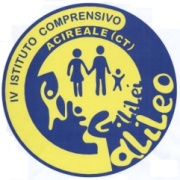 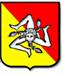 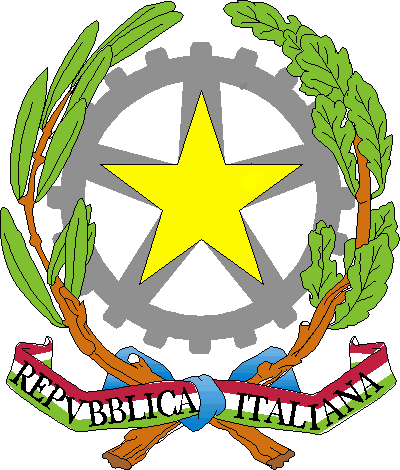 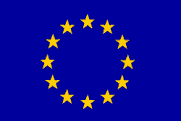 REPUBBLICA ITALIANA - REGIONE SICILIANAISTITUTO COMPRENSIVO IV “G. GALILEI” - ACIREALEVia M. Arcidiacono 2 – 95024 Acireale – Tel. 095 7634300 – Tel./fax 095 604786CTIC8AV003 – C.F. 90050120873 – E.mail: ctic8av003@istruzione.itANDRONACO SERAFINAMAROTTA ENZA MARIAARDIMENTOSO MARIAPIGNATARO GRAZIA RITACAMPIONE GABRIELLARIZZO GIUSEPPA ERMELINDAGRILLO CINZIA INNOCENZAASCANDURA VENERAMAUGERI ROSARIAVOLPE CARMELASUPPLENTISUPPLENTISUPPLENTISUPPLENTIALEO VENERA GRAZIAGRECO ALFINA MARGHERITACATALANO ANGELALEONARDO RACHELECATALANO CATERINAALEOTTA VENERACAVALLARO CAMILLALICCIARDELLO RITACAVALLARO MARIAMAUGERI GIULIANA CARMELAD’AGOSTINO TANIA GABRIELLAMIRONE MARIA CLARADI PAOLA ANGELINAMORABITO MARIA CRISTINAFAMULARI ANGELAMUSMECI CARLAFARFAGLIA MARIA GABRIELLAMUSMECI GRAZIAFICHERA RITA VENERAPAPPALARDO ROSAFORESTIERI MARIA APATANE’ ERMINIAFRESTA MARIA GABRIELLAPELLUZZA ADELEGAMBINO ANNA MARIASANTANGELO GIUSEPPA G.GAROZZO AURORAASCUDERI GRAZIELLAGENOVESE ANGELINASIRNA CONCETTAGRASSI BERTAZZI CESARINA C.ATEGHINI LOREDANAGRASSO ANTONELLAGRASSO GIUSEPPE RITAGRASSO GRAZIAGRASSO ROSARIASUPPLENTISUPPLENTISUPPLENTISUPPLENTICARBONARO CLELIAARCIDIACONO ANGELAMESSINA FRANCESCOABOTTINO CAMILLAAMONACO LUCIABUCCERI SILVANANOVELLA GIUSEPPECOSTANZO GABRIELLAPAPANDREA INESCUNDARI DEBORAAPENNISI CATERINAD’AGATA GIUSEPPEPENNISI ELENADI BELLA MARIA GABRIELLAPENNISI M.GRAZIAADI GUARDO SALVATOREPEZZINO CARMELODI MAURO ALBINAPOSTIGLIONE SIMONAFASONE PATRIZIAPRESTI LUCIA AGAGLIARDI ESTERPRIVITERA MARIAGANGEMI ANNA DELIAPUGLISI DANIELAGRASSO ANTONINOPULVIRENTI AGATA GRASSO FIORELLAPULVIRENTI M.GABRIELLAGUERRERA SANTA GIOVANNARACITI ROSARIAINDELICATO VENERARUSSO ROSA MARIALEONARDI CONCETTASCALIA GRAZIELLALEONARDI GIUSEPPESCHEPIS ANNALEOTTA SALVATORESCHILIRÒ CARMELALEOTTA SEBASTIANOSCIONTI MARIA GRAZIALOIACONO FILIPPO ENRICOSGROI  LUIGIMANCIAGLI ANGELOSPINA FRANCESCOMAUGERI LUCIATOSTO SEBASTIANOURSINO ANTONINAAVECCHIO CATERINAASUPPLENTISUPPLENTISUPPLENTISUPPLENTIINCARICODOCENTEReferenti Giochi MatematiciProf.ssa Russo/Ins. G. Musmeci Referente Cultura Prof.ssa Pennisi C.Referenti BibliotecaProf.ssa Cundari/Ins MorabitoRedattoApprovatoDal Collegio dei docenti nella seduta del _________________Il Segretario del collegioProf.ssa Lucia MonacoIl Presidente del collegioProf. Orazio BarbagalloApprovatoDal Collegio dei docenti nella seduta del _________________